Good morning!Najprej me zanima, kako ste kaj. How are you? https://www.youtube.com/watch?v=03XgDWozJOw&t=15sSpoštovani učenci, učenke, starši!Kako ste preživeli počitnice? No, upam, da ste se kaj spočili. Hvala za ves vaš trud in delo do sedaj in za vsa vaša sporočila. Čaka nas še zadnji mesec in pol dela za šolo. Pred tem pa vas čaka še Preverjanje in ocenjevanje znanja. Ne skrbite, saj bo šlo. Podrobna navodila o tem dobite predvidoma do petka (do četrtka namreč učitelji dobimo navodila za povratek v šolo). Ta teden je namenjen še ponavljanju in utrjevanju znanja. Zbrala sem glavne naloge učenja angleščine na daljavo od marca do sedaj. Prosim, preglejte, česa učenec še ni naredil in te naloge naredi sedaj v dveh tednih. Vse je enako kot prej, dodala sem le 5 sličic na koncu kot priloge primer UL poštevanke.DOPOLNILNI POUK: Če potrebuješ pomoč, imam dopolnilni pouk skupaj z učenci 4. r., in sicer ob četrtkih ob 8.30–9.15 (po dogovoru s starši).
*DODATNI POUK: Ta posnetek  https://youtu.be/eJwCGMRCMFw lahko sedaj uporabiš za intervju kakšnega tvojega družinskega člana, sorodnika, prijatelja.Za konec lahko zaplešeš, kot smo v šoli Just dance https://www.youtube.com/watch?v=gCzgc_RelBALep pozdravučiteljica A. ZupančičSONGS – PESMI (poslušaj in poj, če so zraven podnapisi, še beri zraven)Nessy Go Hairy https://www.youtube.com/watch?v=WjeIw-1O26w&list=PLc3Pq0cLPuQXkdZxnvPzXdOhUSMRydBjIMy Town https://www.youtube.com/watch?v=EfD2k9beP-4Up, up, up! https://www.youtube.com/watch?v=Lrd0TiER_J0In, on, under https://www.youtube.com/watch?v=QYerFOnPxu8Numbers 1–100 https://www.youtube.com/watch?v=L9md4L2pAVQ aliMacarena Count to 100 https://www.youtube.com/watch?v=iGKXZVxAffM&t=24s ali https://www.youtube.com/watch?v=5L40uW2ej04Let's make a pizza Maple Leaf Learninghttps://www.youtube.com/watch?v=wkvfztlC2hoDo you like Spaghetti Yogurt? https://www.youtube.com/watch?v=ddDN30evKPcPrivošči si JEZIKOVNO KOPEL – oglej si risanke Picnic, Marshmallow Pizza, Numbers (štetje po deseticah), Shopping https://enstudy.tv/en/channels/wow-english-tv#Qa6ekF3QaJQhttps://enstudy.tv/en/channels/wow-english-tv#fAKc8wH-ooMhttps://enstudy.tv/en/channels/wow-english-tv#3sYDm-HtCkchttps://enstudy.tv/en/channels/wow-english-tv#WNDd4alpkaALiving Books - Green Eggs And Ham (Read To Me) https://www.youtube.com/watch?v=ItPdeUnu5UIŠe vedno igraj poučne igre, še posebej za besede in kratke stavke za hrano, pijačo, zelenjava in sadje, moj kraj, števila do 100. Besede in kratke stavke učenec vadi preko zabavnih iger na spletu:https://interaktivne-vaje.si/02_osnova/predmeti_meni/anglescina_meni_1_3.htmlhttps://interaktivne-vaje.si/anglescina/vocabulary_1_5r/gradiva_vocabulary_1_3r/Sceneryres/frame.htmhttps://interaktivne-vaje.si/anglescina/vocabulary_1_5r/voc_1_3r/food_drinks_1_3r.htmlhttps://interaktivne-vaje.si/anglescina/vocabulary_1_5r/voc_1_3r/fruit_vegetables_1_3r.htmlhttps://interaktivne-vaje.si/anglescina/vocabulary_1_5r/voc_1_3r/numbers_100_1_3r.htmlhttp://www.english-time.eu/english-now/interaktivni-listy/u2-3/u2-3.htmlhttps://www.c00lsch00l.eu/Games/number_memory99.phphttps://www.c00lsch00l.eu/Games/memory_food.php      in    https://www.c00lsch00l.eu/Games/2 PREPISA V ZVEZEK:1. PREPIS Odpri zvezek za TJA, napiši naslov At the Shop in nariši sličice za: jabolko (an apple), 3 banane (bananas), ananas (a pineapple), 1 jagodo (a strawberry), sir (cheese), maslo (butter), jogurt (a yoghurt), kruh (bread), čokoladno torto (a chocolate cake), krof (a doughnut), tetrapak mleko (milk), oranžni sok (an orange juice), vrečko (a bag), škatlo (a box), denar (money). Preko igre What's this se nauči te besede. Če imate doma sestavine, si lahko pripravite tudi pico – recept je na spletu – Let's make a pizza Maple Leaf Learning.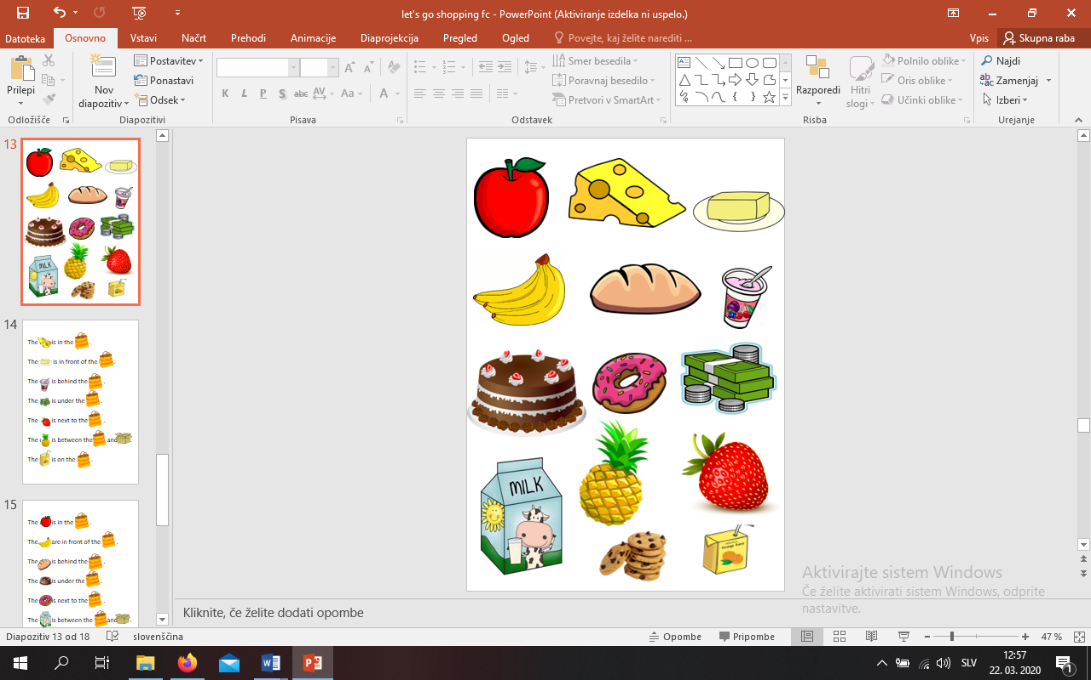 Doriši še besedi: a shop assistant (prodajalka), a shopping cart (nakupovalni voziček), a fridge (hladilnik). Oglej si običaj Pancake Day (v zvezek prepiši le ti dve besedi z zeleno) – Pancake Race https://www.youtube.com/watch?v=LzmA-mQo0FsThank you for your masterchef pictures and videos ;). Še vedno mi lahko pošiljate fotografije vaših kuharskih podvigov in videoposnetke. Poskusi govoriti v angleščini, vsaj npr. sestavine v tvojem receptu ;).2. PREPIS: Preriši sličice, ugibaj in nato preveri rešitve: 1 a hotel   2  a theatre   3  a library   4 a cinema  5  a café   5  a supermarket   7 a church  8  a shopping centre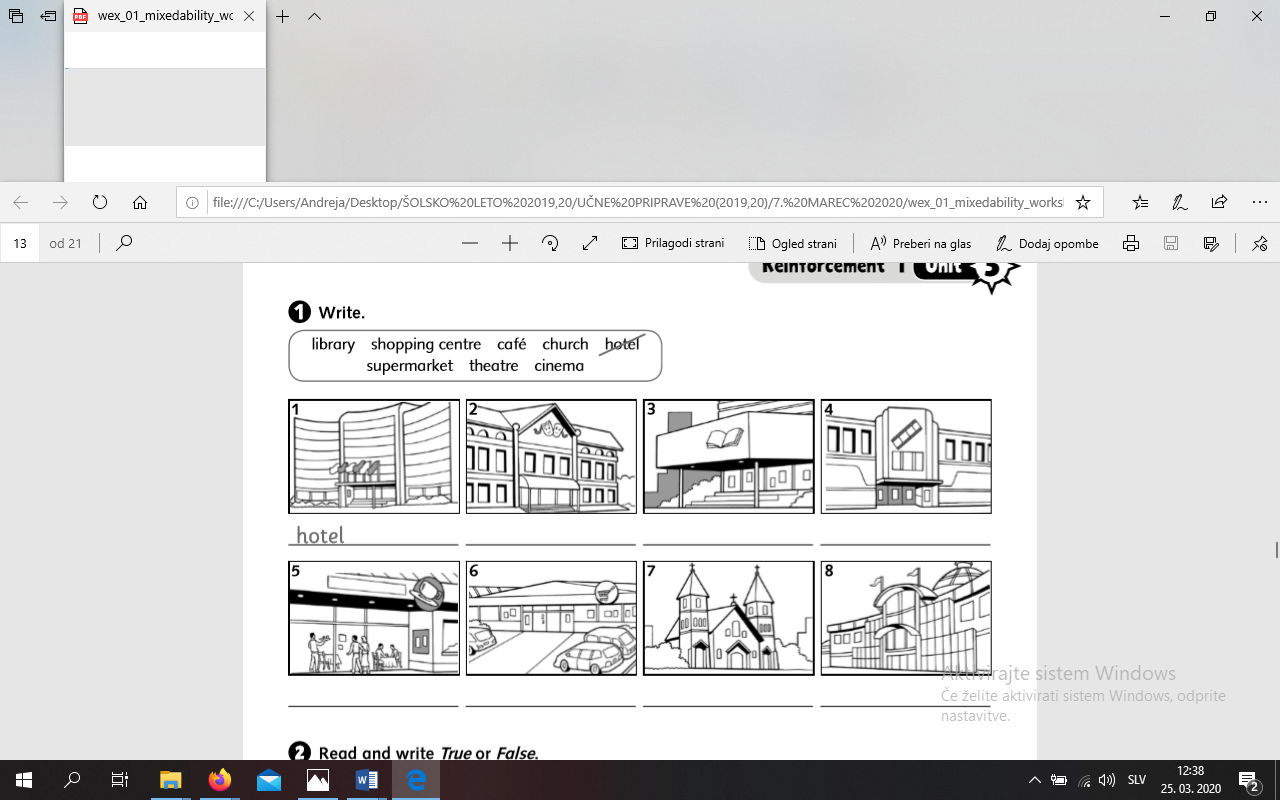 At the Market, At the Shop 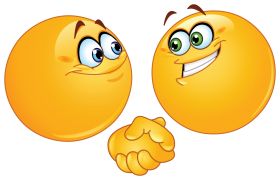 Izberi si 1 pogovor.  Poslušaj ga in poskusi ponoviti besede. 
Pogovor se poskusi naučiti. Lahko ga zaigraš s starši, sestrami, z brati, lutkami,  … telefonski/spletni pogovor s sošolcem … POGOVOR 1: https://youtu.be/fOF_90kyoNA POGOVOR 2: Branje in poslušanje pogovora v trgovini: https://elt.oup.com/student/happystreet/level1/stories_01/story_04?cc=si&selLanguage=en
Če imate težavo z odpiranjem, lahko predvajate tudi takole: https://youtu.be/dP7b1HWKSgcAbout Lucy – Poslušaj in oglej si dva posnetka (eden je lažji, drugi je težji). Potem se poskusi predstaviti tudi ti, sam ali v dialogu (About ____). Lahko se posnameš.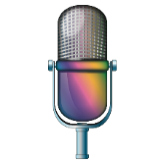 https://youtu.be/IKdkzxZwqWohttps://youtu.be/eJwCGMRCMFw
*DODATNA NALOGA: Lucy's Family - preberi, nato predstavi svojo družino.My FamilyI have got a father ___John___ and a mother ___Mary__. I have got 2 sisters: __Polly___ and __Mary__. I have got 1 brother  _Johnny__.I have got a grandfather ____Jack___ and a grandmother __Maria____.I have got an aunt __Pam__ and an uncle  __Sam___.I have got 2 cousins: __Tom___ and __Tim____.Ponovi angleško abecedo s pesmico – Nessy Go Hairy (link je pri pesmicah zgoraj)NOVO! Iz iste spletne strani Nessy lahko narediš eno od teh zabavnih nalog za utrjevanje poštevanke - MULTIPLICATION (ob tem na glas beri angleške številke od 0 do 100). Najdeš jih na naslednjih straneh.Stay at home and stay healthy. Ostani doma in ostani zdrav.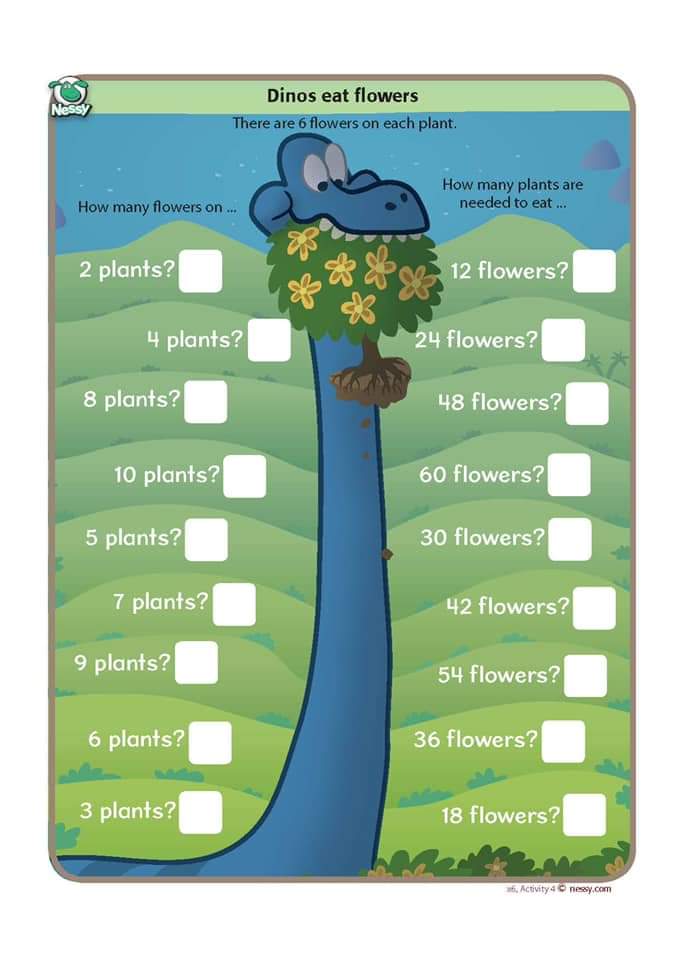 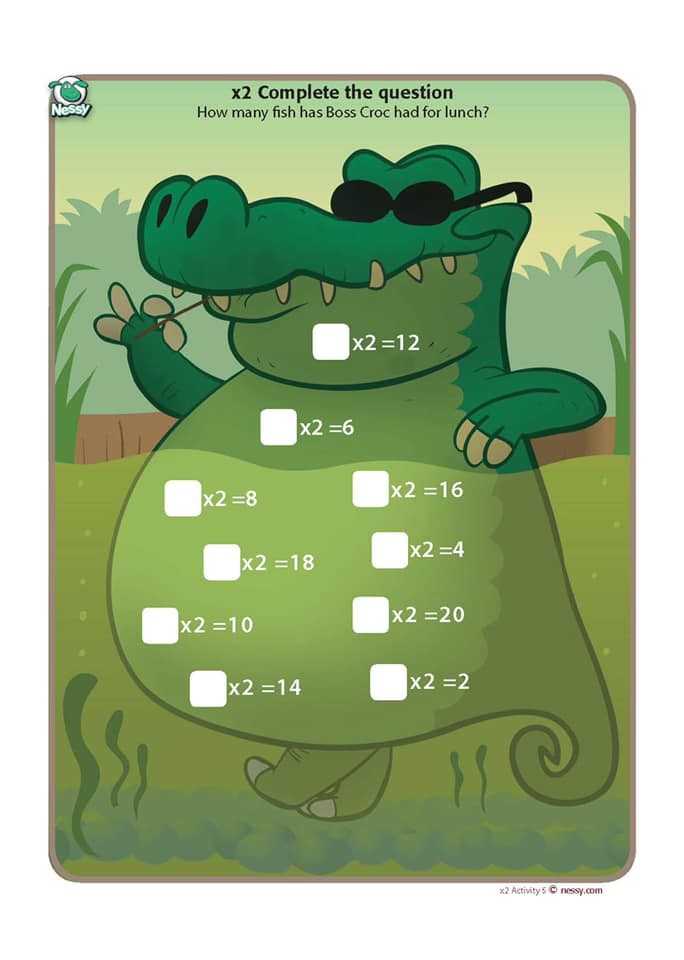 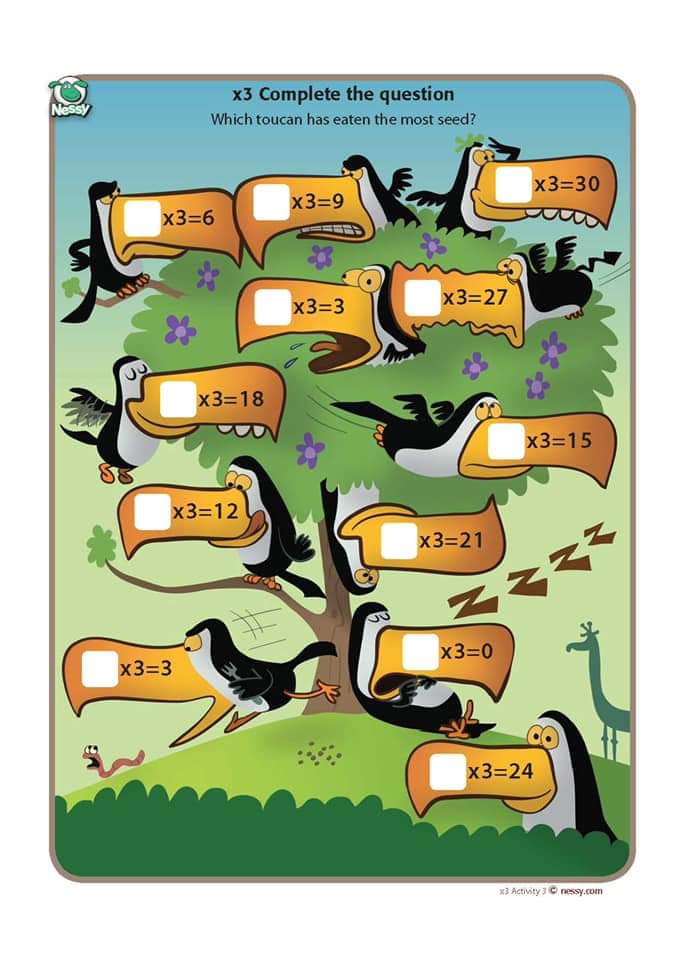 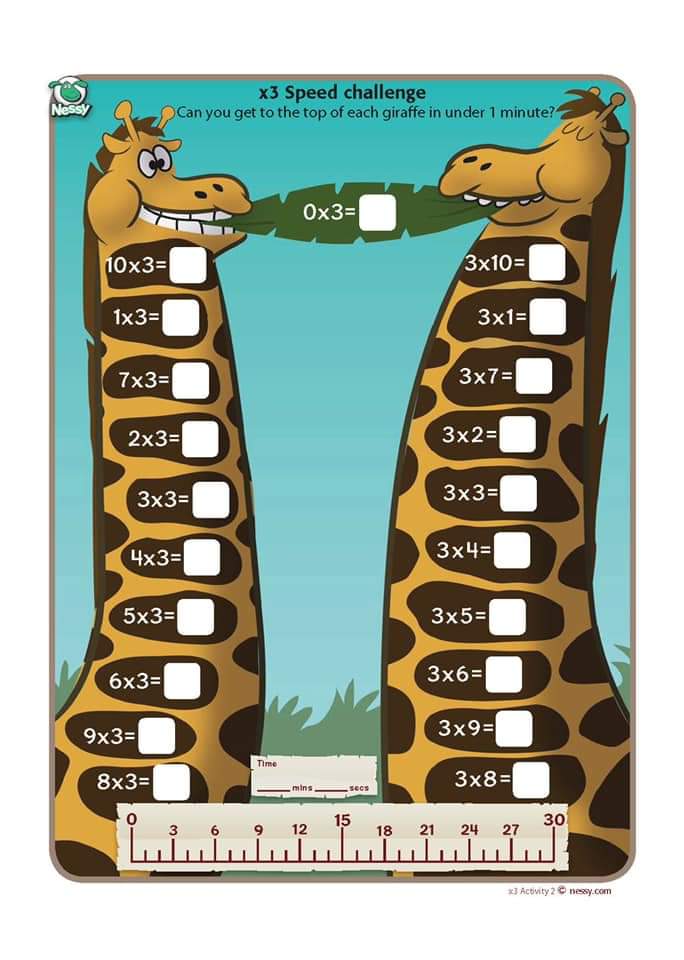 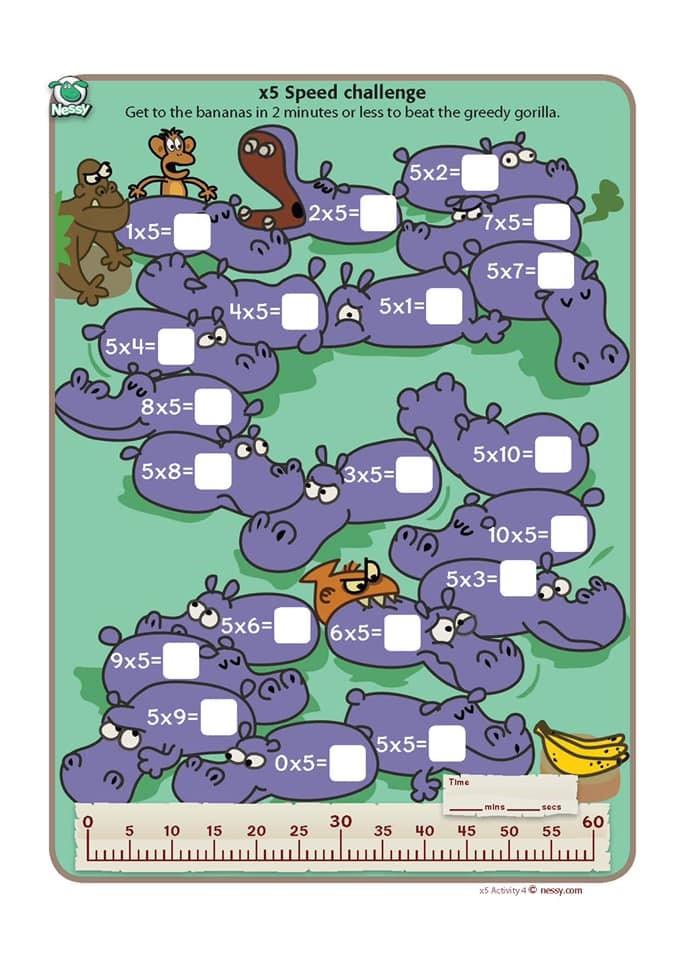 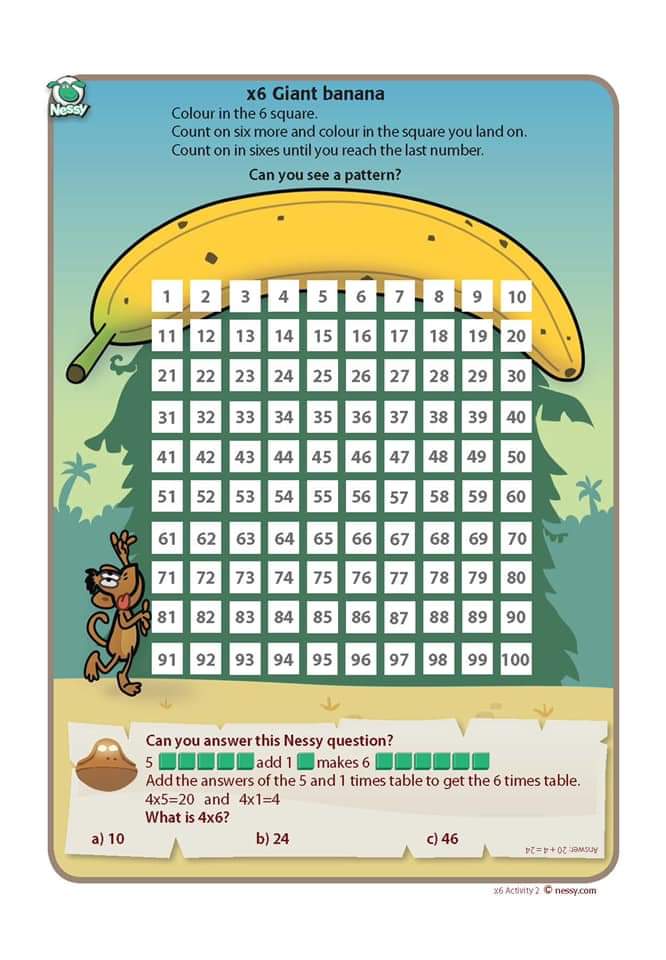 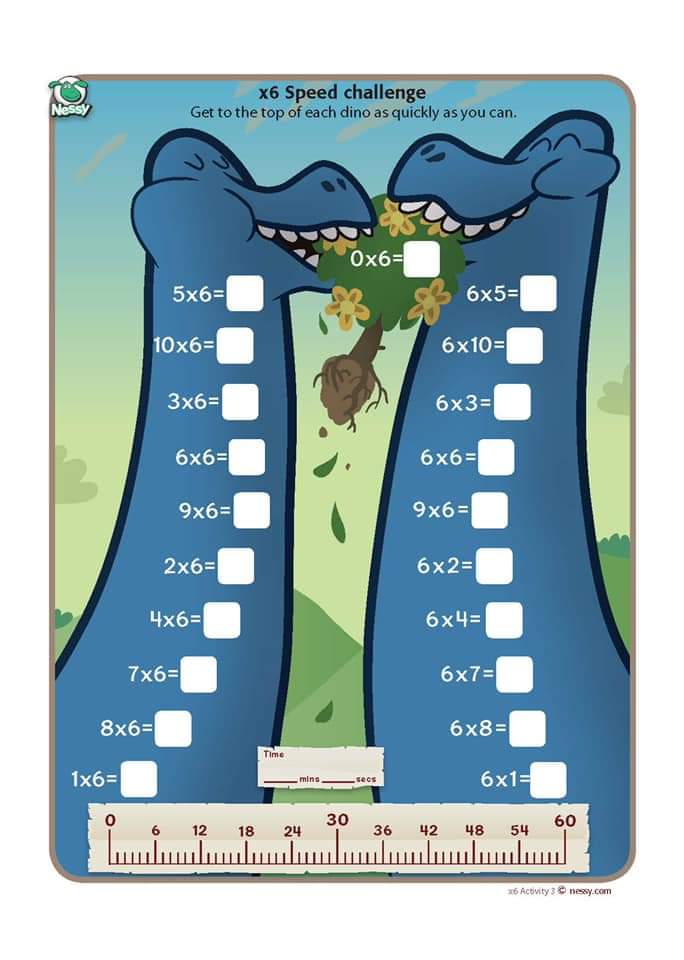 